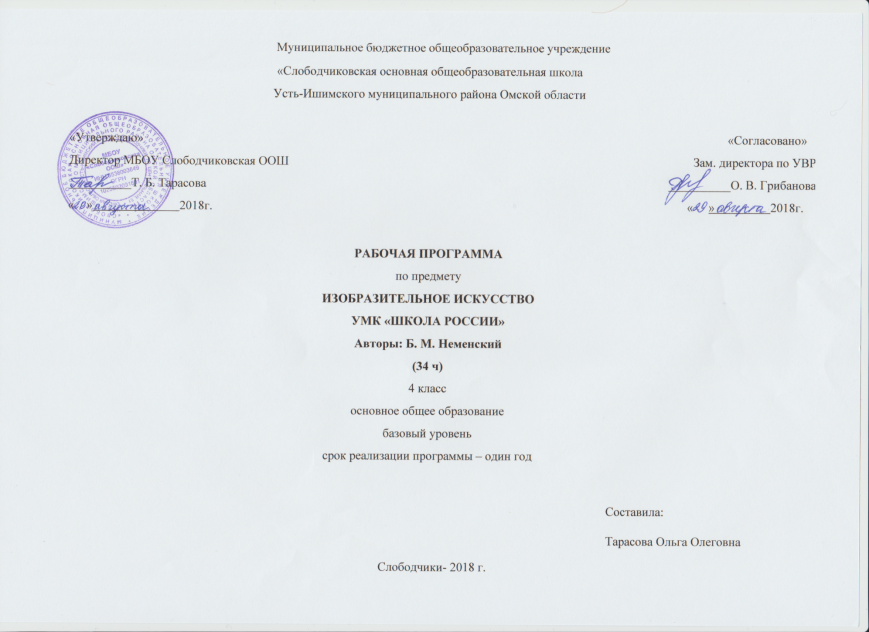 Рабочая программа по изобразительному искусству в 4 классе создана на основе: Рабочая программа учителя по курсу  изобразительное искусство для учащихся 4-го класса  рассчитана на 34 часа (1 час в неделю, 34 учебные недели) и разработана в соответствии:  с требованиями Федерального государственного образовательного стандарта начального общего образования (далее Стандарта);с положениями Основной образовательной программой начального общего образования МБОУ «Слободчиковской ООШ»с авторской программы Б. М. Неменского «Изобразительное искусство и художественный труд 1-4 классы в количестве 34 часа в в год»Личностные, метапредметные и предметные результаты освоения программы по учебному предмету «Изобразительное искусство»             Программа обеспечивает достижение обучающимися начальной школы личностных, метапредметных и предметных результатов.  Личностные:- формирование чувства гордости за культуру и искусство Родины, своего города; уважительное отношение к культуре и искусству других народов нашей страны и мира в целом;- формирование социальной роли ученика;- формирование положительного отношения к учению;- представления о  ценности природного мира для практической деятельности человекаразвитие готовности к сотрудничеству и дружбе;- осмысление своего поведения в школьном коллективе;- ориентация на понимание причин успеха в деятельности.- формирование уважительного и доброжелательного отношения к труду сверстников.  - формирование умения радоваться успехам одноклассников;- формирование чувства прекрасного на основе знакомства с художественной  культурой;- умение видеть красоту труда и творчества.- формирование широкой мотивационной основы творческой деятельности;- формирование потребности в реализации основ правильного поведения в поступках и деятельности;Метапредметные результаты     Регулятивные:- Проговаривать последовательность действий на уроке.- Учиться работать по предложенному учителем плану.- Учиться отличать верно выполненное задание от неверного.- Учиться совместно с учителем и другими учениками давать эмоциональную оценку   деятельности класса на уроке.   Познавательные:- Ориентироваться в своей системе знаний: отличать новое от уже известного с помощью учителя.- Делать предварительный отбор источников информации: ориентироваться в учебнике (на развороте, в оглавлении, в словаре).- Добывать новые знания: находить ответы на вопросы, используя учебник, свой жизненный опыт и информацию, полученную на уроке.- Перерабатывать полученную информацию: делать выводы в результате совместной работы всего класса.- Сравнивать и группировать произведения изобразительного искусства (по изобразительным средствам, жанрам и т.д.).- Преобразовывать информацию из одной формы в другую на основе заданных в учебнике и рабочей тетради алгоритмов самостоятельно выполнять творческие задания.     Коммуникативные:- Уметь пользоваться языком изобразительного искусства: донести свою позицию до собеседника;- оформлять свою мысль в устной форме (на уровне одного предложения или небольшого рассказа).- Совместно договариваться о правилах общения и поведения в школе и на уроках изобразительного искусства и следовать им.- Учиться согласованно работать в группе:- Учиться планировать работу в группе;- Учиться распределять работу между участниками проекта; - Понимать общую задачу проекта и точно выполнять свою часть работы;- Уметь выполнять различные роли в группе (лидера, исполнителя, критика).- Овладевать приёмами поиска и использования информации, работы с доступными электронными ресурсами.             Предметные результаты:  обучающиеся должны знать:- основные виды и жанры изобразительных искусств;- основы изобразительной грамоты (цвет, тон, пропорции, композиция);- имена выдающихся представителей русского и зарубежного искусства и их основные про¬изведения;- названия наиболее крупных художественных музеев России;- названия известных центров народных художественных ремесел России  обучающиеся должны уметь:- Конструировать и лепить.- Рисовать с натуры и представлению- Выстраивать ритм, выбирать изобразительные мотивы, их превращение в композицию. - Работать с акварелью и гуашью; - Выполнять конструктивное строение: объемное изображение предметов из цветной и белой бумаги.- Выполнять эскизы.- Работать  акварелью, гуашью;  в смешанной технике (фон – пейзаж, аппликация; макетирование, конструирование).- Декоративно-прикладное творчество.Требования к уровню подготовки учащихся 4 классовУчащиеся 4 класса должны знать/понимать:•	основные жанры и виды произведений изобразительного искусства начальные сведения о средствах выразительности и эмоционального воздействия рисунка (линия, композиция, контраст света и тени, размер, характер, сочетание оттенков цвета, колорит и т.п.);•	основные средства композиции (высота горизонта, точка зрения, контрасты тени и света, цветовые отношения, выделение главного центра);•	простейшие сведения о наглядной перспективе, линии горизонта, точке схода и т.д.;•	начальные сведения о светотени (свет, тень, полутень, блик, рефлекс, собственная и падающая тени), о зависимости освещения предмета от силы и удаленности источника освещения;•	о делении цветового круга на группу «холодных» и «теплых» цветов, промежуточный зеленый, на  хроматические и ахроматические цвета;•	начальные сведения о видах современного декоративно-прикладного искусства и их роли в жизни человека;•	начальные сведения о художественной народной резьбе по дереву, украшении домов, предметов быта, керамике, вышивке, дизайне;•	роль фантазии и преобразования форм и образов в творчестве художника;•	о деятельности художника (что и с помощью каких материалов может изображать художник);•	особенности работы акварельными и гуашевыми красками, а также назначение палитры. Учащиеся 4 класса должны уметь:•	высказывать простейшие суждения о картинах и предметах декоративно-прикладного искусства;•	стремиться верно и выразительно передавать в рисунке простейшую форму, основные пропорции, общее строение и цвет предметов;•	использовать формат листа (горизонтальный, вертикальный) в соответствии с задачей и сюжетом;•	передавать пространственное отношение (изображать на листе бумаги основание более близких предметов ниже, дальних — выше, ближние предметы крупнее равных им, но удаленных и т.п.);•	применять приемы рисования кистью, пользоваться палитрой, использовать художественную выразительность материалов, уметь ровно и аккуратно закрасить поверхность в пределах намеченного контура;•	менять направление штриха, линии, мазка согласно форме;•	составлять узоры в полосе, квадрате, круге из декоративно обобщенных и переработанных форм растительного мира, из геометрических фигур;•	лепить несложные объекты (фрукты, животных, фигуры человека, игрушки);•	составлять аппликационные композиции из разных материалов (аппликация, коллаж)Учащиеся 4 класса должны использовать приобретенные знания и умения в практической деятельности и повседневной жизни:•	для самостоятельной творческой деятельности;•	 обогащение опыта восприятия произведений изобразительного искусства;•	оценки произведений искусства (выражения собственного мнения) при посещении выставки.Содержание программыТема 1. Истоки искусства твоего народа (8ч)Практическая работа на уроках должна совмещать индивидуальные и коллективные формы творчества.Пейзаж родной землиХарактерные черты, своеобразие родного пейзажа. Изображение пейзажа нашей средней полосы, выявление его особой красоты.Образ традиционного русского дома (избы)Знакомство с конструкцией избы, значение ее частей. Моделирование из бумаги (или лепка) избы. Индивидуально-коллективная работа.Украшения деревянных построек и их значениеЕдинство в работе трех Мастеров. Магические представления как поэтические образы мира. Изба — образ лица человека; окна, очи дома, украшались наличниками, фасад — лобной   доской, причелинами. Украшение «деревянных» построек, созданных на прошлом уроке (индивидуально или коллективно). Дополнительно — изображение избы (гуашь, кисти).Деревня — деревянный мирЗнакомство с русской деревянной архитектурой: избы, ворота, амбары, колодцы... Деревянное церковное зодчество. Изображение деревни — коллективное панно или индивидуальная работа.Образ красоты человекаУ каждого народа складывается свой образ женской и мужской красоты. Это выражает традиционная народная одежда. Образ мужчины неотделим от его труда. В нем соединеныпредставления о могучей силе и доброте — «добрый молодец». В образе женской красоты всегда выражается способность людей мечтать, стремление преодолеть повседневность.   Красота тоже оберег. Женские образы глубоко связаны с образом птицы счастья («лебедушка»).Изображение женских и мужских народных образов индивидуально или для панно. Фигуры вклеивает в панно группа «главного художника». Обратить внимание, что фигуры вдетских работах должны быть в движении, не должны напоминать выставку одежды. При наличии дополнительных уроков — изготовление кукол по типу народных тряпичных или лепных фигур для уже созданной «деревни».Народные праздникиРоль праздников в жизни людей. Календарные праздники: осенний праздник урожая, ярмарки и т. д. Праздник — это образ идеальной, счастливой жизни.Создание работ на тему народного праздника с обобщением материала темы.  Тема 2. Древние города твоей земли (7ч)Каждый город особенный. У него свое неповторимое лицо, свой характер. Каждый город имеет особую судьбу. Его здания в своем облике запечатлели исторический путь народа, события его жизни. Слово «город» произошло от слов «городить», «огораживать» крепостной стеной. На высоких холмах, отражаясь в реках и озерах, росли города с белизной стен, куполами храмов, перезвоном колоколов. Таких городов больше нигде нет.Нужно раскрыть красоту городов родной земли, мудрость их архитектурной организации.Древнерусский город-крепостьИзучение конструкций и пропорций крепостных башен городов. Постройка крепостных стен и башен из бумаги или пластилина. Возможен изобразительный вариант выполнения задания.Древние соборыСоборы воплощали красоту, могущество и силу государства. Они являлись архитектурным и смысловым центром города. Это были святыни города.Знакомство с архитектурой древнерусского каменного храма. Конструкция, символика храма. «Постройка» древнего собора из бумаги. Коллективная работа.Древний город и его жителиМоделирование всего жилого наполнения города. Завершение «постройки» древнего города. Возможный вариант: изображение древнерусского города.Древнерусские воины-защитникиИзображение древнерусских воинов, княжеской дружины. Одежда и оружие воинов.Древние города Русской землиЗнакомство со своеобразием разных городов — Москвы, Новгорода, Пскова, Владимира, Суздаля и др. Они похожи и непохожи  между собой. Изображение разных характеров русских городов. Практическая работа или беседа.Узорочье теремовОбразы теремной архитектуры. Расписные интерьеры, изразцы. Изображение интерьера палаты — подготовка фона для следующего задания.Праздничный пир в теремных палатахКоллективное аппликативное панно или индивидуальные изображения пира.Тема 2. Каждый народ — художник (11 ч)Учитель может выбрать три культуры: это культура Древней Греции, средневековой (готической) Европы и  Японии  как пример культуры Востока, Но учитель может взять дляизучения, например, Египет, Китай, Индию и т. д. Важно осознание детьми  того, что мир художественной жизни на Земле чрезвычайно многолик и через искусство мы приобщаемся  к мировосприятию, к душе разных народов, сопереживаем им. Именно это нужно формировать на таких уроках.Есть удобный методический игровой прием, чтобы увидеть целостно образ культуры: путешествие сказочного героя по разным странам (Садко, Синдбад-мореход, Одиссей, аргонавты и т. д.).Образ художественной культуры Древней ГрецииДревнегреческое понимание красоты человека — мужской и женской — на примере скульптурных произведений Мирона, Поликлета, Фидия (человек является «мерой всех вещей»). Размеры, пропорции, конструкции храмов гармонично соотносились с человеком. Восхищение гармоничным, спортивно развитым человеком — особенность Древней Греции. Изображение фигур олимпийских спортсменов (фигуры в движении) и участников шествия (фигуры в одеждах).Гармония человека с окружающей природой и архитектурой. Представление о дорической («мужественной») и ионической («женственной») ордерных системах как характере пропорций в построении греческого храма. Создание образов греческих храмов (полуобъемные или плоские аппликации) для панно или объемное моделирование из бумаги.Создание панно «Древнегреческие праздники». Это могут быть Олимпийские игры или праздник ВеликихПанафиней (торжественное шествие в честь красоты человека, его физического совершенства и силы, которым греки поклонялись).Образ художественной культуры ЯпонииХарактерное для японских художников изображение природы через детали: ветка дерева с птичкой; цветок с бабочкой; трава с кузнечиками, стрекозами; ветка цветущей вишни.Изображение японок в национальной одежде (кимоно) с передачей характерных черт лица, прически, движения, фигуры.Коллективное панно «Праздник цветения сакуры» или «Праздник хризантем». Отдельные фигуры выполняются индивидуально и вклеиваются затем в общее панно. Группа «главного художника» работает над фоном панно.Образ художественной культуры средневековой Западной ЕвропыРемесленные цеха были отличительной чертой этих городов. Каждый цех имел свои одежды, свои знаки отличия, гербы, и члены его гордились своим мастерством, своей общностью.Работа над панно «Праздник цехов ремесленников на городской площади» с подготовительными этапами изучения архитектуры, одежды человека и его окружения (предметный мир).Многообразие художественных культур в мире (обобщение темы)Выставка детских работ. Проведение беседы для закрепления в сознании детей темы «Каждый народ — художник» как ведущей темы года. Итогом беседы должно осознание  того, что постройки, одежды, украшения у различных народов очень разные.Тема 3. Искусство объединяет народы (8 ч)Последняя тема завершает программу начальной школы, заканчивается первый этап обучения. Педагогу необходимо завершить основные линии осознания искусства ребенком.Темы в течение года раскрывали богатство и разнообразие представлений народов о красоте явлений жизни. Здесь все — и понимание природы, и связь с ней построек, и одежда, и праздники и т. д. Дети должны были осознать: прекрасно именно то, что человечество столь богато различными художественными культурами и что они не случайно разные.Теперь задачи принципиально меняются — от представлений о великом многообразии к представлениям о единстве для всех народов понимания красоты (или безобразия) коренных явлений жизни. Общими для всех народов являются представления не о внешних проявлениях, а о самых глубинных, не подчиненных внешним условиям природы и истории.Все народы воспевают материнствоДля каждого человека на свете отношение к матери особое. В искусстве разных народов есть тема воспевания материнства, матери, дающей жизнь. Существуют великие произведения искусства на эту тему, понятные всем людям.Дети по представлению изображают мать и дитя, стремясь выразить их единство, ласку, отношение друг к другу.Все народы воспевают мудрость старостиЕсть красота внешняя и внутренняя — красота душевной жизни, красота, в которой выражен жизненный опыт, красота связи поколений.Изображение любимого пожилого человека. Главное — это стремление выразить его внутренний мир.Сопереживание — великая тема искусстваС древнейших времен искусство стремилось вызвать сопереживание зрителя. Искусство воздействует на наши чувства. Изображение страдания в искусстве. Через искусство художник выражает свое сочувствие страдающим, учит сопереживать чужому горю, чужому страданию.Создание рисунка с драматическим сюжетом, придуманным автором (больное животное, погибшее дерево и т. д.).Герои, борцы и защитники   В борьбе за свободу, справедливость все народы видят проявление духовной красоты. Все народы воспевают своих героев. У каждого народа многие произведения изобразительного искусства, скульптуры, музыки, литературы посвящены этой теме. Героическая тема в искусстве разных народов. Эскиз памятника герою, выбранному автором (ребенком).Юность и надеждыТема детства, юности в искусстве. Изображение радости детства, мечты ребенка о счастье, подвигах, путешествиях, открытиях.Искусство народов мира (обобщение темы)Итоговая выставка работ. Обсуждение творческих работ учащихся.Тематическое планирование с определением основных видов учебной деятельности.№Тема урокаКол- во часовИстоки родного искусства – 8 часовИстоки родного искусства – 8 часовИстоки родного искусства – 8 часов1Пейзаж родной земли12Гармония жилья и природы. Деревня – деревянный мир.13Продолжение работы над коллективным панно «Деревня -деревянный мир»14Образ красоты человека. Праздничный костюм.15Образ красоты человека. Женский портрет.16Образ красоты человека. Мужской портрет.17Народные праздники.Коллективное панно. Проект.18Обобщение темы.1Древние города нашей земли – 8 часовДревние города нашей земли – 8 часовДревние города нашей земли – 8 часов1/9Древнерусский город-крепость.12/10Древние соборы.13/11Древний город и его жители.14/12Древнерусские воины-защитники. 15/13Города Русской земли16/14Узорочье теремов.15/15Праздничный пир в теремных палатах. Продолжение работы над проектом.18/16Обобщение темы.Защита проектов.1Каждый народ – художник – 10 часовКаждый народ – художник – 10 часовКаждый народ – художник – 10 часов1/17Страна восходящего солнца.Образ художественной культуры Японии. Проект.12/18Изображение японок в национальной одежде. Работа над проектом.13/19Искусство народов гор и степей14/20Города в пустыне.15/21Образ художественной культуры Древней Греции16/22Древнегреческие праздники.17/23Образ художественной культуры средневековой Западной Европы. Европейские города.18/24Образ художественной культуры Древней Греции19/25Портрет средневекового жителя.110/26Многообразие художественных культур в мире. Обобщение темы.1Искусство объединяет народы – 8 часовИскусство объединяет народы – 8 часовИскусство объединяет народы – 8 часов1/27Материнство12/28Мудрость старости. 13/29Сопереживание.14/30Герои- защитники. 15/31Юность и надежды.16/32Искусство народов мира. Обобщение темы17/33Итоговое занятие, защита проектов.18/34Итоговое занятие, защита проектов.1